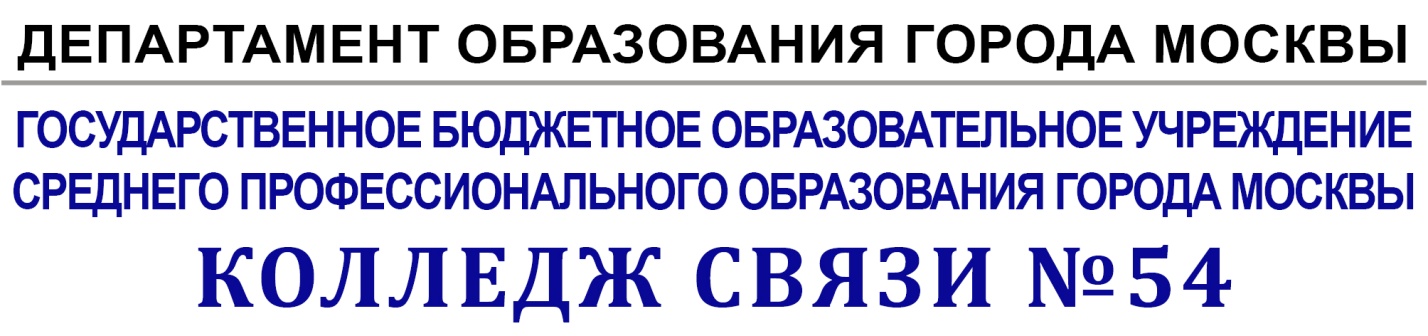 ФОНДОЦЕНОЧНЫХ СРЕДСТВПО УЧЕБНОЙ ДИСЦИПЛИНЕ________математика ______(наименование дисциплины)140409 Электроснабжение (по отраслям) ________________________________________(код и наименование специальности)Базовый (уровень подготовки)Москва 2014Паспорт фонда оценочных средств по учебной дисциплине ____математика____                                           		   (наименование учебной дисциплины)Учебная дисциплина ____________математика_____________Специальность ____13.02.07   Электроснабжение (по отраслям) Определение первообразной функции неопределенный интегралСходимость геометрического и гармонического ряда.Решить систему уравнений по формуле  Крамера ,  Преподаватель		            Акопян Н.Л.		Правила нахождения производной функции (дифференцирование функции).Правила дифференцирования сложной функции y=f(u(x)). Необходимое условие сходимости ряда. Сформулировать признак Даламбера.Радиолампа  поступила с одного из трех  заводов соответственно  с вероятностями 0,6,  0,4  и  0,25. Вероятность выйти из строя в течение года для ламп, изготовленных первым заводом, равна 0,2,  вторым- 0,3, и третьим-0,4.Определить вероятность того, что лампа проработает год.Преподаватель	__________    Акопян Н.Л.	Определенный интеграл и его непосредственное вычисление. Формула Ньютона-ЛейбницаПредел  последовательности . Сходящие и  расходящиеся пределы. Бесконечно малые и бесконечно большие последовательности. Найти миноры и алгебраические дополнения    М23, М31 , А23, А31   матрицы  Преподаватель 	______________ 		Н.Л. АкопянФормула полной ивероятности.Формула Байеса.Свойства первообразной функции .Неопределенный интеграл. Основные свойства  неопределенного интеграла.Найти матрицу   А2 -2В , если  :   и   Преподаватель 	______________ 		Н.Л. АкопянНазовите   знакочередующие и  знакопеременные ряды. Признак Лейбница.Определение матрицы и виды.Найти производную функции: Преподаватель 	______________ 	Н.Л. Акопян 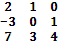 Определители 3 порядка, правила треугольника или Саррюса.Определение первообразной функции неопределенный интеграл .Свойства первообразной функции .Найти  предел  Преподаватель 	______________ 		Н.Л. АкопянНазвание члена ряда, частичная сумма и  сумма ряда, их обозначения.Виды матрицы. Транспонированная матрица, сумма матрицы, умножение матрицы на число.  Три станка производят соответственно 40%, 20%, 10%  всех изделий. В их продукции брак составляет  соответственно  2  %, 3%, 1%. Какова вероятность того, что выбранное наугад изделия окажется бракованным?Преподаватель 	______________ 		Н.Л. Акопян предел  последовательности . Сходящие и  расходящиеся пределы.Найти область определения функции  и  y=lg (12x+3).Написать первые пять членов последовательности : Преподаватель 	______________ 		Н.Л. АкопянОпределенный интеграл и его непосредственное вычисление. Формула Ньютона-ЛейбницаНеобходимое условие сходимости ряда. Сформулировать признак Даламбера. В цехе  8 швейных машин. Вероятность того, что каждая  машина работает  в данный момент =0,6. Найти  вероятность того, что в данный момент:  а)  работают 6 машины,б)   работают все машив)  не работают машины.Преподаватель______________ Н.Л. Акопян Интегрирование методом замены переменной. Интегрирование тригонометрических функций.Обратная  матрица  по отношению данной матрицы., обозначение и  порядок вычисленияА    =                    В=   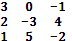 Исследовать ряд на сходимость по признаку Даламбера:                                           Преподаватель 	______________ Н.Л. АкопянОпределение первообразной функции неопределенный интеграл. Свойства первообразной функции .Определение  размещения, перестановки и сочетания  n элементовНайти производную функции: )Преподаватель 	______________ Н.Л. АкопянТеорема сложения вероятностей. Теорема умножения вероятностей.Какой ряд называется абсолютно сходящимся? Исследовать ряд на сходимость по необходимому признаку сходимости:Преподаватель 	______________ Н.Л. АкопянСлучайные события. Вероятность события. Повторение испытаний. Формула Бернулли.Определения ряда. Геометрический и гармонический ряд. Вероятность попадания в цель при одном броске  =0,5. Какова вероятность из  5  бросков  получить:а)  четыре  попадания,б)  два попаданияПреподаватель 	______________ 		Н.Л. АкопянОпределение  размещения, перестановки и сочетания  n элементов.Какой  ряд называется сходящимся (формулы)?  Необходимое условие сходимости ряда. Исследовать ряд на сходимость по  признаку Даламбера :Преподаватель 	______________ 		Н.Л. АкопянСлучайные события. Вероятность событияТеорема сложения вероятностей. Теорема умножения вероятностей. Найти миноры и алгебраические дополнения    М23, М31 , А23, А31   матрицы  Преподаватель 	______________ 		Н.Л. АкопянОпределение  размещения, перестановки и сочетания  n элементовМиноры и алгебраическое дополнения элементов определителя.Найти интеграл функции: Преподаватель 	______________ 		Н.Л. АкопянНеобходимое условие сходимости ряда. Сформулировать признак Даламбера.Правила нахождения производной функции (дифференцирование функции).Правила дифференцирования сложной функции y=f(u(x)). Радиолампа  поступила с одного из трех  заводов соответственно  с вероятностями 0,6,  0,4  и  0,25. Вероятность выйти из строя в течение года для ламп, изготовленных первым заводом, равна 0,2,  вторым- 0,3, и третьим-0,4.Определить вероятность того, что лампа проработает год.Преподаватель 	______________ 		Н.Л. АкопянСпособ решения систем уравнений по формуле Крамера  (нахождение корней по формуле Крамера).Исследовать ряд на сходимость по необходимому признаку сходимости. Какой ряд называется абсолютно сходящимся? Исследовать ряд на сходимость по необходимому признаку сходимости:Преподаватель 	_____________Н.Л. АкопянОпределение первообразной функции неопределенный интеграл . Свойства первообразной функции .Определение  размещения, перестановки и сочетания  n элементов. Найти  предел  Преподаватель 	______________ 		Н.Л. АкопянНазвание члена ряда, частичная сумма и  сумма ряда, их обозначения.Необходимое условие сходимости ряда. Сформулировать признак Даламбера.Исследовать ряд на сходимость по необходимому признаку сходимости:      Преподаватель 	______________Н.Л. АкопянФормула полной ивероятности.Формула Байеса.Определитель матрицы. Нахождение определителей II и III порядка (схематически, привести пример). Написать первые пять членов последовательности : Преподаватель 	______________ 		Н.Л. АкопянПовторение испытаний. Формула Бернулли.Определение функции, непрерывность функции, область определения функции. Исследование функции на экстремум с помощью первой производной.Найти область определения функции  и  y=lg (12x+3).Найти предел  Преподаватель 	______________ 		Н.Л. АкопянНеопределенный интеграл. Основные свойства  неопределенного интеграла.Интегрирование методом замены переменной. Интегрирование  по частям.Решить систему уравнений по формуле  Крамера ,  Преподаватель 	______________ 		Н.Л. АкопянНазвание члена ряда, частичная сумма и  сумма ряда, их обозначения.Определение  размещения, перестановки и сочетания  n элементов. Найти  предел  Преподаватель 	______________ 		Н.Л. АкопянПонятие дифференциала, его обозначение, определение и формула.  Правила дифференцирование.Какой  ряд называется сходящимся (формулы)? Необходимое условие сходимости ряда. Сформулировать признак Даламбера  Исследовать ряд на сходимость по  признаку Даламбера        .Преподаватель 	______________ Н.Л. АкопянКРИТЕРИИ ОЦЕНКИ:оценка «отлично» выставляется студенту, который дает полный ответ билета ;оценка «хорошо» - ставится если ответил на один вопрос и одну практическую работу;оценка «удовлетворительно»  если отвечает на два теоретические вопросы.оценка «неудовлетворительно»  если по билетам не отвечает не на один вопросУтверждАЮЗам. директора по УМР/УР И.О. Фамилия _____  И.Г.Бозрова           «___»__________20__ г.ЭКЗАМЕНАЦИОННЫЕ  БИЛЕТЫСпециальность      13.02.07  Электроснабжение (по отраслям) Учебная дисциплина       	МАТЕМАТИКАКурс     1        Группа __1ЭС11-1_Преподаватель       Акопян  Н.Л.__________И.О. ФамилияРассмотрено на заседании ПЦК ___________________Протокол от «___»_______ 20__ г. № ___Председатель ПЦК   О.Н. Бобкова_________ И.О. ФамилияУтверждАЮЗам. директора по УМРИ.О. Фамилия ______  И.Г.Бозрова «___»__________20__ г.ВОПРОСЫ  К  ЭКЗАМЕНУпо учебной дисциплине _________математика_____________специальность          13.02.07 Электроснабжение (по отраслям) ___1__курстеоретические вопросыОпределение функции, непрерывность функции, область определения функции. Исследование функции на экстремум, с помощью первой производной.Найти область определения функции  и  y=lg (12x+3).Что называется пределом последовательности. Бесконечно малые и бесконечно большие последовательности. Предел  последовательности . Сходящие и  расходящиеся пределы.Понятие дифференциала, его обозначение, определение и формулаГеометрический  смысл производной.Правила нахождения производной функции (дифференцирование функции).Правила дифференцирования сложной функции y=f(u(x)). Геометрический и механический смысл производной (формулы).Определение первообразной функции. Неопределенный интегралСвойства первообразной функции .Неопределенный интеграл. Основные свойства  неопределенного интеграла.Интегрирование методом замены переменной.Интегрирование  по частям.Интегрирование тригонометрических функций.Определенный интеграл и его непосредственное вычисление. Формула Ньютона-Лейбница.Вычисление площади  криволинейной трапеции и ее (формула). Обыкновенные дифференциальные уравнения первого порядка с разделяющимися переменными.Определения ряда. Геометрический  и гармонический ряд. Название члена ряда, частичная сумма и  сумма ряда, их обозначения.Какой  ряд называется сходящимся (формулы)?Сходимость  геометрического  и гармонического ряда.Необходимое условие сходимости ряда. Сформулировать признак Даламбера.Какой ряд называется абсолютно сходящимся? Исследовать ряд на сходимость по необходимому признаку сходимости:Назовите   знакочередующие и  знакопеременные ряды. Признак Лейбница.Способ решения систем уравнений по формуле Крамера  (нахождение корней по формуле Крамера).Определение матрицы и виды.Миноры и алгебраическое дополнения элементов определителя.Виды матрицы. Транспонированная матрица, сумма матрицы, умножение матрицы на число.  Обратная  матрица  по отношению данной матрицы., обозначение и  порядок вычисленияА    =                    В=  Определитель матрицы. Нахождение определителей II и III порядка (схематически, привести пример). Определение  размещения, перестановки и сочетания  n элементов.Случайные события. Вероятность событияТеорема сложения вероятностей. Теорема умножения вероятностей.Формула полной ивероятности.Формула Байеса.Повторение испытаний. Формула Бернулли.Дискретная случайная величина. Закон распределения случайной величины. Математическое ожидание и дисперсия случайной величиныПеречень практических работ Найти   Ат   матрицы А и вычислить определитель 3 порядка: Найти матрицу   А2 -2В , если  :   и   3. Найти миноры и алгебраические дополнения    М23, М31 , А23, А31   матрицы  4. Разложить  определитель  по  2-ой  строке   5. Умножить матрицы  А *В,         6. Найти  обратную  матрицу  А-1 ,если   А7. Решить систему уравнений по формуле  Крамера ,  8. Найти предел  9.  Найти  предел  10. Найти  предел  11. Найти  предел  12. Найти формулу общего члена: 13. Написать первые пять членов последовательности : 14. Написать первые пять членов последовательности : 15. Исследовать ряд на сходимость по необходимому признаку сходимости:16. Исследовать ряд на сходимость по необходимому признаку сходимости:17. Исследовать ряд на сходимость по  признаку Даламбера :18. Исследовать ряд на сходимость по  признаку Даламбера :19. Найти производную функции: 20. Найти производную функции: 21.  В цехе  8 швейных машин. Вероятность того, что каждая  машина работает  в данный момент =0,6. Найти  вероятность того, что в данный момент:  а)  работают 6 машины,б)   работают все машины,в)  не работают машины.22.  Вероятность попадания в цель при одном броске  =0,5. Какова вероятность из  5  бросков  получить:а)  четыре  попадания,б)  два попадания23.  Три станка производят соответственно 40%, 20%, 10%  всех изделий. В их продукции брак составляет  соответственно  2  %, 3%, 1%. Какова вероятность того, что выбранное наугад изделия окажется бракованным?Радиолампа  поступила с одного из трех  заводов соответственно  с вероятностями 0,6,  0,4  и  0,25. Вероятность выйти из строя в течение года для ламп, изготовленных первым заводом, равна 0,2,  вторым- 0,3, и третьим-0,4.Определить вероятность того, что лампа проработает год.В мастерской имеется 10 осушительных  приборов. При  существующем режиме работы вероятность того, что прибор в данный момент работает с полной нагрузкой = 0,7. Найти вероятность того, что в данный  момент не менее 8  приборов работают с полной нагрузкой.Событие А при однократном осуществлении опыта наступает с вероятностью   . Определить вероятность того, что при шестикратном осуществлении опыта событие А произойдет: 6 раз, 3 раза, 2 раза.27.  Найти производную функции: 28. Найти производную функции:29. Найти интеграл функции: 30. Найти площадь криволинейной трапеции: S = Преподаватель	Акопян Н,Л,				Рассмотрено на заседании ПЦК   Протокол от «___»_______ 20__ г. № ___Председатель ПЦК   _____О.Н.БобковаУтверждАЮЗам. директора по УМР ________ И.Г.Бозрова И.О. Фамилия«___»__________20__ г. №Контролируемые умения, знанияКонтролируемые разделы (темы) учебной дисциплиныНаименование оценочного средства проверки умений вычисление пределов; применять полученные знания для решения задач Теория пределовВычисление производных функции по алгоритму. Вычисление производной сложных функций с методическими указаниямиСамостоятельная работа № 1Комплект заданий по вариантамУмение разбирать темы по данному разделу самостоятельно(с рекомендациями)Нахождение неопределенного интеграла методом замены переменной Вычисление интегралов методом замены и по частямСамостоятельная работа № 2Комплект заданий по вариантамСамостоятельного изучения теоретического материала «Неопределенный интеграл»проверка умения по нахождению площадей с применением формулыНахождение площадей криволинейных трапеций с применением Формулы Ньютона-Лейбница. Применение определенного интеграла при решении физических задачСамостоятельная работа  №3Комплект заданий по вариантамПодготовить сообщение по темепроверка умений применять полученные знания по нахождению решений уравнений Нахождение решений дифференциального уравнения первого порядка с постоянными коэффициентами.Нахождение решений уравнения Бернулли.Самостоятельная работа № 4Комплект заданий по вариантамУмение высказать  свое мнение на  публичном выступлении; решения определенных задач по данной теме «История возникновения и развития теории вероятностей». Самостоятельная работа №5Подготовка сообщений по теме «Теории вероятностей»Решение задач по образцупроверка умений применять полученные знания по нахождению математического ожидания случайной величины Нахождение математического ожидания случайной величины, заданной законом распределения:Вычисление случайных величинСамостоятельная работа № 6Комплект заданий по вариантамконтроль усвоения темы и раздела в целом Признаки сходимости. Признак сравнения. Признак Даламбера. Знакочередующиеся и знакопеременные рядыИсследование на сходимость знакопеременных рядов по признаку ЛейбницаСамостоятельная работа № 7Зачетная работа:Вопросы по темамконтроль усвоения темы и раздела в целом Вычисления определителей по его свойствам Решение систем линейных алгебраических уравнений по формулам КрамераРешение систем линейных алгебраических уравнений методом ГауссаСамостоятельная работа № 8Зачетная работа по вариантамумение применять полученные знания для решения задач определенного типа по темеПодготовить сообщение на тему «решение систем линейных уравнений методом Гаусса»  решение систем линейных уравнений с помощью формул Крамера.Самостоятельная работа № 9Комплект заданий по вариантамГБОУ СПО Колледж связи№ 54ЭКЗАМЕНАЦИОННЫЙ БИЛЕТ № 1УтверждаюЗам. директора по  УР   _________Бозрова И.Г.23 декабря 2014 годаПо дисциплине  «Математика»Руководитель цикловой комиссии________Бобкова О.Н.ГБОУ СПО Колледж связи№ 54ЭКЗАМЕНАЦИОННЫЙ БИЛЕТ № 2УтверждаюЗам. директора по УР __________Бозрова И.Г.23 декабря 2014 годаПо дисциплине  «Математика»Руководитель цикловой комиссии___________Бобкова О.Н.ГБОУ СПО Колледж связи№ 54ЭКЗАМЕНАЦИОННЫЙ БИЛЕТ № 3УтверждаюЗам. директора по УР __________Бозрова И.Г.23 декабря 2014 годаПо дисциплине  «Математика»Руководитель цикловой комиссии___________Бобкова О.Н.ГБОУ СПО Колледж связи№ 54ЭКЗАМЕНАЦИОННЫЙ БИЛЕТ № 4УтверждаюЗам. директора по УР __________Бозрова И.Г.23 декабря 2014 годаПо дисциплине  «Математика»Руководитель цикловой комиссии___________Бобкова О.Н.ГБОУ СПО Колледж связи№ 54ЭКЗАМЕНАЦИОННЫЙ БИЛЕТ № 5УтверждаюЗам. директора по УР __________Бозрова И.Г.23 декабря 2014 годаПо дисциплине  «Математика»Руководитель цикловой комиссии__________Бобкова О.Н.ГБОУ СПО Колледж связи№ 54ЭКЗАМЕНАЦИОННЫЙ БИЛЕТ № 6УтверждаюЗам. директора по    УР ___________Бозрова И.Г.23 декабря 2014 годаПо дисциплине  «Математика»Руководитель цикловой комиссии__________Бобкова О.Н.ГБОУ СПО Колледж связи№ 54ЭКЗАМЕНАЦИОННЫЙ БИЛЕТ № 8УтверждаюЗам. директора  по    УР __________Бозрова И.Г.23 декабря 2014 годаПо дисциплине  «Математика»Руководитель цикловой комиссии________Бобкова О.Н.ГБОУ СПО Колледж связи№ 54ЭКЗАМЕНАЦИОННЫЙ БИЛЕТ № 7УтверждаюЗам. директора  по    УР ___________Бозрова И.Г.23 декабря 2014 годаПо дисциплине  «Математика»Руководитель цикловой комиссии________Бобкова О.Н.ГБОУ СПО Колледж связи№ 54ЭКЗАМЕНАЦИОННЫЙ БИЛЕТ № 9УтверждаюЗам. директора по УР   _________Бозрова И.Г.23 декабря 2014 годаПо дисциплине  «Математика»Руководитель цикловой комиссии__________Бобкова О.Н.ГБОУ СПО Колледж связи   № 54ЭКЗАМЕНАЦИОННЫЙ БИЛЕТ № 10УтверждаюЗам. директора по УР ________Бозрова И.Г.23 декабря 2014 годаПо дисциплине  «Математика» Руководитель цикловой комиссии________Бобкова О.Н.ГБОУ СПО Колледж связи№ 54ЭКЗАМЕНАЦИОННЫЙ БИЛЕТ № 11УтверждаюЗам. директора по УР   ________Бозрова И.Г.23 декабря 2014 годаПо дисциплине  «Математика»Руководитель цикловой комиссии___________Бобкова О.Н.ГБОУ СПО Колледж связи№ 54ЭКЗАМЕНАЦИОННЫЙ БИЛЕТ № 12УтверждаюЗам. директора по учебной  работе __________Бозрова И.Г.23 декабря 2014 годаПо дисциплине  «Математика»Руководитель цикловой комиссии___________Бобкова О.Н.ГБОУ СПО Колледж связи№ 54ЭКЗАМЕНАЦИОННЫЙ БИЛЕТ № 13УтверждаюЗам. директора по учебной  работе___________Бозрова И.Г.23 декабря 2014 годаПо дисциплине  «Математика»Руководитель цикловой комиссии___________Бобкова О.Н.ГБОУ СПО Колледж связи№ 54ЭКЗАМЕНАЦИОННЫЙ БИЛЕТ № 14УтверждаюЗам. директора по учебной  работе _________Бозрова И.Г23 декабря 2014 годаПо дисциплине  «Математика»Руководитель цикловой комиссии_________Бобкова О.Н.ГБОУ СПО Колледж связи№ 54ЭКЗАМЕНАЦИОННЫЙ БИЛЕТ № 15УтверждаюЗам. директора по учебной  работе__________ Бозрова И.Г.23 декабря 2014 годаПо дисциплине  «Математика»Руководитель цикловой комиссии___________Бобкова О.Н.ГБОУ СПО Колледж связи№ 54ЭКЗАМЕНАЦИОННЫЙ БИЛЕТ № 16УтверждаюЗам. директора по учебной  работе ___________Бозрова И.Г.23 декабря 2014 годаПо дисциплине  «Математика»Руководитель цикловой комиссии___________Бобкова О.Н.ГБОУ СПО Колледж связи№ 54ЭКЗАМЕНАЦИОННЫЙ БИЛЕТ № 17УтверждаюЗам. директора по учебной  работе ___________Бозрова И.Г.23 декабря 2014 годаПо дисциплине  «Математика»Руководитель цикловой комиссии___________Бобкова О.Н.ГБОУ СПО Колледж связи№ 54ЭКЗАМЕНАЦИОННЫЙ БИЛЕТ № 18УтверждаюЗам. директора по учебной  работе   __________Бозрова И.Г.23 декабря 2014 годаПо дисциплине  «Математика»Руководитель цикловой комиссии___________Бобкова О.Н.ГБОУ СПО Колледж связи№ 54ЭКЗАМЕНАЦИОННЫЙ БИЛЕТ № 19УтверждаюЗам. директора по учебной  работе ____________Бозрова И.Г.23 декабря 2014 годаПо дисциплине  «Математика»Руководитель цикловой комиссии___________Бобкова О.Н.ГБОУ СПО Колледж связи№ 54ЭКЗАМЕНАЦИОННЫЙ БИЛЕТ № 20УтверждаюЗам. директора по учебной  работе  ___________Бозрова И.Г.23 декабря 2014 годаПо дисциплине  «Математика»Руководитель цикловой комиссии___________Бобкова О.Н.ГБОУ СПО Колледж связи№ 54ЭКЗАМЕНАЦИОННЫЙ БИЛЕТ № 21УтверждаюЗам. директора по учебной  работе   __________Бозрова И.Г.23 декабря 2014 годаПо дисциплине  «Математика»Руководитель цикловой комиссии___________Бобкова О.Н.ГБОУ СПО Колледж связи№ 54ЭКЗАМЕНАЦИОННЫЙ БИЛЕТ № 22УтверждаюЗам. директора по учебной  работе   ____________Бозрова И.Г.23 декабря 2014 годаПо дисциплине  «Математика»Руководитель цикловой комиссии___________Бобкова О.Н.ГБОУ СПО Колледж связи№ 54ЭКЗАМЕНАЦИОННЫЙ БИЛЕТ № 23УтверждаюЗам. директора по учебной  работе   ____________Бозрова И.Г.23 декабря 2014 годаПо дисциплине  «Математика»Руководитель цикловой комиссии___________Бобкова О.Н.ГБОУ СПО Колледж связи№ 54ЭКЗАМЕНАЦИОННЫЙ БИЛЕТ № 24УтверждаюЗам. директора по учебной  работе   ______________Бозрова И.Г.23 декабря 2014 годаПо дисциплине  «Математика»Руководитель цикловой комиссии___________Бобкова О.Н.ГБОУ СПО Колледж связи№ 54ЭКЗАМЕНАЦИОННЫЙ БИЛЕТ № 25УтверждаюЗам. директора по учебной  работе  __________Бозрова И.Г.23 декабря 2014 годаПо дисциплине  «Математика»Руководитель цикловой комиссии___________Бобкова О.Н.